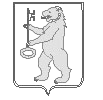 БАЛАХТОНСКИЙ СЕЛЬСКИЙ СОВЕТ ДЕПУТАТОВКОЗУЛЬСКОГО РАЙОНАКРАСНОЯРСКОГО КРАЯ РЕШЕНИЕ (проект)00.00.2022                                     с. Балахтон                                       № 16-000рО внесении изменений в Решение сельского Совета депутатов от 20.04.2022 № 14-104р «Об утверждении Положения об оплате труда лиц, замещающих муниципальные должности, осуществляющих свои полномочия на постоянной основе, и муниципальных служащих Балахтонского сельсовета» На основании статей 86, 136 Бюджетного кодекса Российской Федерации, статьи 53 Федерального закона от 06.10.2003г. № 131-ФЗ «Об общих принципах организации местного самоуправления в Российской Федерации», статьи 22 Федерального закона от 02.03.2007г. № 25-ФЗ «О муниципальной службе в Российской Федерации», Закона Красноярского края от 24.04.2008 № 5-1565 «Об особенностях правового регулирования муниципальной службы в Красноярском крае», Постановления Совета администрации края от 29.12.2007 № 512-п «О нормативах формирования расходов на оплату труда депутатов, выборных должностных лиц местного самоуправления, осуществляющих свои полномочия на постоянной основе, лиц, замещающих иные муниципальные должности, и муниципальных служащих», руководствуясь Уставом Балахтонского сельсовета Козульского района Красноярского края, Балахтонский сельский Совет депутатов РЕШИЛ:1. Внести следующие изменения в Положение об оплате труда лиц, замещающих муниципальные должности, осуществляющих свои полномочия на постоянной основе, и муниципальных служащих Балахтонского сельсовета:1.1. Приложение 1 «Размеры денежного вознаграждения и ежемесячного денежного поощрения лиц, замещающих муниципальные должности» статьи 3 изложить в следующей редакции:1.2. Приложение 2 «Значения размеров должностных окладов муниципальных служащих» статьи 5 изложить в следующей редакции:3. Настоящее Решение вступает в силу в день, следующий за днём его официального опубликования в местном периодическом издании «Балахтонские вести» и распространяется на правоотношения, возникшие с 01.07.2022 года.Председатель Балахтонского сельского Совета                                                Е.А. Гардт Глава Балахтонского сельсовета                                                            В.А. МецгерУТВЕРЖДЕНО Решением Балахтонского сельского Совета депутатов от 20.04.2022 № 14-104р(с изменениями от 00.00.2022 № 16-000рПОЛОЖЕНИЕ ОБ ОПЛАТЕ ТРУДАлиц, замещающих муниципальные должности, осуществляющих свои полномочия на постоянной основе, и муниципальных служащих Балахтонского сельсоветаСтатья 1. Общие положенияНастоящее Положение устанавливает размеры и условия оплаты труда лиц, замещающих муниципальные должности, осуществляющих свои полномочия на постоянной основе (далее – лица, замещающие муниципальные должности), и муниципальных служащих Балахтонского сельсовета.Статья 2. Отнесение к группе муниципальных образований краяВ целях настоящего Положения признаётся, что муниципальное образование Балахтонский сельсовет относится к восьмой группе муниципальных образований на основании Постановления Совета администрации Красноярского края от 29.12.2007 № 512-п «О нормативах формирования расходов на оплату труда депутатов, выборных должностных лиц местного самоуправления, осуществляющих свои полномочия на постоянной основе, лиц, замещающих иные должности, и муниципальных служащих» (далее – Постановление 512-п). Статья 3. Оплата труда лиц, замещающих муниципальные должности1. Оплата труда лиц, замещающих муниципальные должности, состоит из денежного вознаграждения и ежемесячного денежного поощрения. 2. Размеры денежного вознаграждения и ежемесячного денежного поощрения лиц, замещающих муниципальные должности, устанавливаются в размерах согласно приложению 1.ПРИЛОЖЕНИЕ 1Размеры денежного вознаграждения и ежемесячного денежного поощрения лиц, замещающих муниципальные должности3. Для лиц, замещающих муниципальные должности, за исключением главы Балахтонского сельсовета (далее – должностные лица), дополнительно к денежному вознаграждению и ежемесячному денежному поощрению могут выплачиваться премии. 4. Премирование должностных лиц, осуществляется в зависимости от следующих критериев:личного вклада должностного лица в обеспечение эффективности правотворческой деятельности Балахтонского сельского Совета депутатов; выполнение задач, возложенных на Балахтонский сельский Совет депутатов;степени и качества подготовки проектов муниципальных нормативных правовых актов;эффективности принимаемых мер по обеспечению прав, свобод и законных интересов граждан.Премия должностному лицу устанавливается при наличии хотя бы одного из критериев настоящего пункта.5. Конкретный размер премии должностному лицу устанавливается решением Балахтонского сельского Совета депутатов. Размер премии должностному лицу может устанавливаться как в абсолютном размере, так и кратно денежному вознаграждению должностного лица. 6. Премия должностному лицу устанавливается на основании ходатайства постоянной комиссии по вопросам бюджета Балахтонского сельского Совета депутатов по итогам рассмотрения сведений о результатах работы должностного лица. Ходатайство о премировании составляется в письменном виде в произвольной форме и должно содержать следующую информацию о лице, представляемом к премированию:- фамилия, имя, отчество;- замещаемая должность;- основания назначения премии;- размер выплачиваемой премии. 7. Премия должностному лицу не может быть установлена при допущении в расчётном периоде факта несоблюдения должностным лицом ограничений, запретов, неисполнения обязанностей, установленных законодательством о противодействии коррупции.8. Установление и выплата премии должностному лицу производятся в пределах средств и с учётом нормативов формирования расходов на оплату труда лиц, замещающих муниципальные должности, установленных Постановлением 512-п.9. Объём средств, предусматриваемый на выплаты премии, не может быть использован на иные цели.10. Премия должностному лицу выплачивается ежемесячно в процентном отношении к размеру денежного вознаграждения и ежемесячного денежного поощрения.11. Размер премии выборных должностных лиц и лиц, замещающих иные муниципальные должности, за исключением глав муниципальных образований, в год устанавливается в размере, не превышающем 10 процентов 12-кратного среднемесячного денежного вознаграждения и 12-кратного среднемесячного размера ежемесячного денежного поощрения. 12. На денежное вознаграждение и денежное поощрение, выплачиваемое дополнительно к денежному вознаграждению, а также на премии начисляются районный коэффициент, процентная надбавка к заработной плате за стаж работы в районах Крайнего Севера, в приравненных к ним местностях и иных местностях края с особыми климатическими условиями, размер которых не может превышать размер, установленный федеральными и краевыми нормативными правовыми актами.Статья 4. Оплата труда муниципальных служащих1. Оплата труда муниципального служащего производится в виде денежного содержания.2. В состав денежного содержания включаются:а) должностной оклад;б) ежемесячная надбавка за классный чин;в) ежемесячная надбавка за особые условия муниципальной службы;г) ежемесячная надбавка за выслугу лет;д) ежемесячное денежное поощрение;е) ежемесячная процентная надбавка к должностному окладу за работу со сведениями, составляющими государственную тайну;ж) премии;з) единовременная выплата при предоставлении ежегодного оплачиваемого отпуска, которая не является выплатой за отработанное время;и) материальная помощь.3. На денежное содержание начисляются районный коэффициент, процентная надбавка к заработной плате за стаж работы в районах Крайнего Севера, в приравненных к ним местностях и иных местностях края с особыми климатическими условиями, размер которых не может превышать размер, установленный федеральными и краевыми нормативными правовыми актами.Статья 5. Должностные окладыДолжностные оклады муниципальных служащих устанавливаются в размерах согласно приложению 2.ПРИЛОЖЕНИЕ 2Значения размеров должностных окладов муниципальных служащихСтатья 6. Ежемесячная надбавка за классный чин1. Муниципальным служащим к должностным окладам выплачивается ежемесячная надбавка за классный чин в следующих размерах:а) за классный чин 1-го класса - 35 процентов;б) за классный чин 2-го класса - 33 процента;в) за классный чин 3-го класса - 25 процентов.2. Ежемесячная надбавка за классный чин выплачивается, начиная с расчётного периода, в котором в порядке, установленном Законом Красноярского края от 24.04.2008 № 5-1565 «Об особенностях правового регулирования муниципальной службы в Красноярском крае», муниципальному служащему присвоен (сохранён) соответствующий классный чин.Статья 7. Ежемесячная надбавка за особые условия муниципальной службы1. Размеры ежемесячной надбавки за особые условия муниципальной службы составляют:Статья 8. Ежемесячная надбавка за выслугу лет1. Размеры ежемесячной надбавки за выслугу лет на муниципальной службе к должностному окладу составляют:а) при стаже муниципальной службы от 1 до 5 лет - 10 процентов;б) при стаже муниципальной службы от 5 до 10 лет - 15 процентов;в) при стаже муниципальной службы от 10 до 15 лет - 20 процентов;г) при стаже муниципальной службы свыше 15 лет - 30 процентов.Статья 9. Размеры ежемесячного денежного поощрения1. Размеры ежемесячного денежного поощрения для выборных должностей составляют:2. Размеры ежемесячного денежного поощрения для муниципальных служащих в соответствии с группой муниципального образования Балахтонский сельсовет составляют:Статья 10. Ежемесячная процентная надбавка за работу со сведениями, составляющими государственную тайну1. Ежемесячная процентная надбавка к должностному окладу за работу со сведениями, составляющими государственную тайну, выплачивается муниципальным служащим, имеющим оформленный в установленном порядке допуск к сведениям, составляющим государственную тайну соответствующей степени секретности и постоянно работающим с указанными сведениями в силу должностных (функциональных) обязанностей.2. Ежемесячная процентная надбавка к должностному окладу за работу со сведениями, составляющими государственную тайну, устанавливается в следующих размерах:-  имеющими степень секретности "особой важности", составляет 50  процентов;;- имеющими степень секретности "совершенно секретно" - 30 процентов; - имеющими степень секретности "секретно" при оформлении допуска с проведением проверочных мероприятий, - 10, без проведения проверочных мероприятий, - 5 процентов. 3. Выплата ежемесячной процентной надбавки к должностному окладу за работу со сведениями, составляющими государственную тайну, осуществляется за счёт и в пределах установленного фонда оплаты труда. 	4. Сотрудникам структурных подразделений по защите государственной тайны дополнительно к ежемесячной процентной надбавке к должностному окладу,  предусмотренной пунктом 1 настоящей статьи, устанавливается  ежемесячная процентная надбавка к должностному окладу за стаж службы в структурных подразделениях по защите государственной тайны в следующих размерах:	а) при стаже от 1 до 5 лет - 10 процентов к должностному окладу;	б) при стаже от 5 до 10 лет - 15 процентов к должностному окладу;	в) при стаже от 10 лет и выше - 20 процентов к должностному окладу.Статья 11. Премирование муниципальных служащих1. Муниципальным служащим могут выплачиваться премии за:1) успешное и добросовестное исполнение своих должностных обязанностей;2) продолжительную и безупречную службу;3) выполнение заданий особой важности и сложности.Премия за успешное и добросовестное исполнение должностных обязанностей выплачивается муниципальным служащим с учётом их личного вклада в результаты деятельности органа местного самоуправления, в том числе, при решении поставленных оперативных, внеплановых задач.Премии за продолжительную и безупречную службу выплачиваются муниципальным служащим при наличии стажа муниципальной службы продолжительностью не менее  5 лет и отсутствием дисциплинарных взысканий на дату оформления выплаты денежной премии.Премии за выполнение заданий особой важности и сложности выплачиваются муниципальным служащим за своевременное и качественное исполнение задания, за проявленную при этом инициативу.2. Размеры премирования муниципальных служащих ограничиваются пределами норматива формирования фонда оплаты труда.Конкретный размер премии муниципальному служащему устанавливается правовым актом представителя нанимателя. 3. Решение о выплате премии муниципальному служащему принимается с учётом личных результатов его работы за отчётный период (месяц, квартал, полугодие, год) представителем нанимателя.Основаниями для принятия решения о премировании муниципального служащего являются предложения о премировании непосредственного руководителя муниципального служащего.4. Премии по результатам работы муниципальным служащим в пределах норматива формирования фонда оплаты труда выплачиваются пропорционально отработанному времени.5. Не подлежат премированию муниципальные служащие:1) имеющие дисциплинарное взыскание, в том числе за неисполнение обязанностей, запретов, ограничений в сфере противодействия коррупции, а также в течение срока действия дисциплинарного взыскания;2) отстранённые от замещаемой должности муниципальной службы.Статья 12. Единовременная выплата при предоставлении ежегодного оплачиваемого отпускаМуниципальному служащему при предоставлении ежегодного оплачиваемого отпуска производится единовременная выплата в размере 3,5 должностного оклада.Единовременная выплата производится один раз в год независимо от изменения муниципальным служащим места работы в органах местного самоуправления муниципального образования в течение календарного года.В случае предоставления ежегодного оплачиваемого отпуска по частям единовременная выплата производится только один раз в текущем календарном году при предоставлении одной из частей ежегодного оплачиваемого отпуска.Единовременная выплата производится на основании заявления муниципального служащего исходя из размера должностного оклада муниципального служащего на дату предоставления (дату начала) ежегодного оплачиваемого отпуска. Единовременная выплата, не выплаченная в течение текущего календарного года в связи с непредоставлением и переносом ежегодного оплачиваемого отпуска на следующий календарный год, подлежит выплате  в последнем месяце текущего календарного года на основании заявления муниципального служащего исходя из размера должностного оклада муниципального служащего на дату предоставления указанного заявления.При прекращении или расторжении трудового договора и увольнении с муниципальной службы муниципальному служащему выплачивается не полученная им в текущем календарном году единовременная выплата на основании заявления муниципального служащего исходя из размера должностного оклада муниципального служащего на дату увольнения.Статья 13. Материальная помощь муниципальным служащим1. По решению представителя нанимателя, в пределах установленного фонда оплаты труда, муниципальным служащим может оказываться единовременная материальная помощь в размере 3 000,00 (трех тысяч) рублей в связи с бракосочетанием, рождением ребёнка, необходимостью лечения муниципального служащего, смертью супруга (супруги) и близких родственников (родителей, детей).2. Выплата материальной помощи осуществляется на основании заявления муниципального служащего и документов, подтверждающих наличие оснований для выплаты материальной помощи, указанных в настоящей статье.Статья 14. Индексация размеров оплаты трудаРазмеры оплаты труда лиц, замещающих муниципальные должности, и муниципальных служащих индексируются (увеличиваются) в размерах и в сроки, предусмотренные законом края о краевом бюджете на очередной  финансовый год и плановый период для индексации (увеличения) размеров денежного вознаграждения лиц, замещающих государственные должности Красноярского края, размеров должностных окладов по должностям государственной гражданской службы Красноярского края.НаименованиедолжностиРазмер денежного вознаграждения (руб. в месяц)Размер денежного поощрения (руб. в месяц)Глава сельсовета20 419,0020 419,00Председатель Совета депутатов17 018,0017 018,00Наименование должностиДолжностной оклад (руб. в месяц)Заместитель главы администрации сельсовета5 642,00НаименованиедолжностиРазмер денежного вознаграждения (руб. в месяц)Размер денежного поощрения (руб. в месяц)Глава сельсовета20 419,0020 419,00Председатель Совета депутатов17 018,0017 018,00Наименование должностиДолжностной оклад (руб. в месяц)Заместитель главы администрации сельсовета5 642,00Размеры надбавок за особые условия муниципальной службы (% к должностному окладу)Размеры надбавок за особые условия муниципальной службы (% к должностному окладу)Группа должностиРазмер надбавкиГлавная 60 НаименованиедолжностиРазмер денежного поощрения %, должностного оклада Глава сельсовета100Председатель Совета100Наименование должностиРазмер денежного поощрения, коэф.Заместитель главы администрации сельсовета2,3